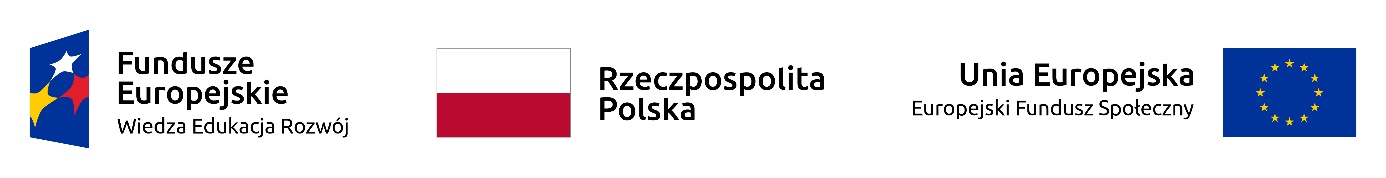 Załącznik nr 1 do SIWZWZÓR FORMULARZ OFERTOWYNAZWA WYKONAWCY (-ów):..........................................................................................................ADRES WYKONAWCY (-ów): ..........................................................................................................NR TELEFONU: ..................................................... FAX:   ...............................................................EMAL: .....................................................NIP:   .......................................................... REGON: ........................................................................W związku z ogłoszeniem przetargu nieograniczonego na dostawę sprzętu komputerowego i serwerów dla jednostek UAM – przedmiot zamówienia został podzielony na 5 części o sygnaturze ZP/1809/D/21 oświadczamy, iż oferujemy wykonanie przedmiotu zamówienia zgodnie z wymaganiami określonymi w SIWZ za cenę:Część 1:część 1: dostawa serwera plików dla Wydziału Biologii UAM w PoznaniuOferujemy wykonanie przedmiotu zamówienia za cenę: Razem  brutto:    ....................................zł,słownie ..................................................................................................................................złTermin realizacji zamówienia:  ………  dni  od daty zawarcia umowy (Uwaga: Termin realizacji zamówienia stanowi jedno z kryteriów oceny ofert w części 1- max 21 dni .).Termin płatności faktury: ………………dni(Uwaga: Termin płatności faktury stanowi jedno z kryteriów oceny ofert w części 1 Należy wpisać termin  „14 dni” lub „ 21 dni” lub „30 dni”. W przypadku nie wpisania terminu płatności faktury Zamawiający przyjmuje, iż płatność faktury nastąpi w terminie: część 1: 14 dni i przyzna mu w kryterium oceny ofert: „Termin płatności faktury” 0 punktów.).Okres gwarancji*: 1.Sewer plików – gwarancja dla macierzy (poz. nr 1) : …………………m-cy  od daty podpisania protokołu odbioru bez zastrzeżeń. (Proszę wpisać okresy gwarancji dla wszystkich pozycji dla których gwarancja jest wymagana)Część 2:część 2: dostawa sprzętu komputerowego dla Wydziału  Psychologii i Kognitywistyki UAM w Poznaniu,Oferujemy wykonanie przedmiotu zamówienia za cenę: Razem  brutto:    ....................................zł,słownie ..................................................................................................................................złTermin realizacji zamówienia:  ………  dni  od daty zawarcia umowy (Uwaga: Termin realizacji zamówienia stanowi jedno z kryteriów oceny ofert w części 2- max 21 .).Termin płatności faktury: ………………dni(Uwaga: Termin płatności faktury stanowi jedno z kryteriów oceny ofert w części 2 Należy wpisać termin  „14 dni” lub „ 21 dni” lub „30 dni”. W przypadku nie wpisania terminu płatności faktury Zamawiający przyjmuje, iż płatność faktury nastąpi w terminie: część 2: 14 dni i przyzna mu w kryterium oceny ofert: „Termin płatności faktury” 0 punktów.).Okres gwarancji*: 1. Laptop (poz. nr 1):…………………m-cy  od daty podpisania protokołu odbioru bez zastrzeżeń.(Proszę wpisać okresy gwarancji dla wszystkich pozycji dla których gwarancja jest wymagana)Część 3:część 3: dostawa sprzętu komputerowego dla Wydziału Matematyki i Informatyki UAM w Poznaniu Oferujemy wykonanie przedmiotu zamówienia za cenę: Razem  brutto:    ....................................zł,słownie ..................................................................................................................................złTermin realizacji zamówienia:  ………  dni  od daty zawarcia umowy (Uwaga: Termin realizacji zamówienia stanowi jedno z kryteriów oceny ofert w części 3- max. 21 dni).Termin płatności faktury: ………………dni(Uwaga: Termin płatności faktury stanowi jedno z kryteriów oceny ofert w części 3 Należy wpisać termin  „14 dni” lub „ 21 dni” lub „30 dni”. W przypadku nie wpisania terminu płatności faktury Zamawiający przyjmuje, iż płatność faktury nastąpi w terminie: część 3: 14 dni i przyzna mu w kryterium oceny ofert: „Termin płatności faktury” 0 punktów.).Okres gwarancji*: Zestaw komputerowy stacjonarny (poz. nr 1):…………………m-cy od daty podpisania protokołu odbioru bez zastrzeżeń.Monitor (poz. nr 2):…………………m-cy od daty podpisania protokołu odbioru bez zastrzeżeń.Drukarka  (poz. nr 3):…………………m-cy od daty podpisania protokołu odbioru bez zastrzeżeń.Drukarka  (poz. nr 4):…………………m-cy od daty podpisania protokołu odbioru bez zastrzeżeń.Zestaw komputerowy stacjonarny (poz. nr 5):…………………m-cy od daty podpisania protokołu odbioru bez zastrzeżeń.Monitor (poz. nr 6):…………………m-cy od daty podpisania protokołu odbioru bez zastrzeżeń. (Proszę wpisać okresy gwarancji dla wszystkich pozycji dla których gwarancja jest wymagana)Część 4:część 4: dostawa serwera aplikacji dla Wydziału Biologii UAM w PoznaniuOferujemy wykonanie przedmiotu zamówienia za cenę: Razem  brutto:    ....................................zł,słownie ..................................................................................................................................złTermin realizacji zamówienia:  ………  dni  od daty zawarcia umowy. (Uwaga: Termin realizacji zamówienia stanowi jedno z kryteriów oceny ofert w części 4- max.21 dni) Termin płatności faktury: ………………dni(Uwaga: Termin płatności faktury stanowi jedno z kryteriów oceny ofert w części 4 Należy wpisać termin  „14 dni” lub „ 21 dni” lub „30 dni”. W przypadku nie wpisania terminu płatności faktury Zamawiający przyjmuje, iż płatność faktury nastąpi w terminie: część 4:14 dni i przyzna mu w kryterium oceny ofert: „Termin płatności faktury” 0 punktów.).Okres gwarancji*: 1.Serwer aplikacji : …………………m-cy od daty podpisania protokołu odbioru bez zastrzeżeń. (Proszę wpisać okresy gwarancji dla wszystkich pozycji dla których gwarancja jest wymagana)Część 5:część 5: dostawa sprzętu komputerowego dla Wydziału Filologii Polskiej i Klasycznej UAM w Poznaniu ramach projektu Uniwersytet Jutra II- zintegrowany program rozwoju Uniwersytetu im. Adama Mickiewicza w Poznaniu nr POWR.03.05.00-00-Z303/181. Oferujemy wykonanie przedmiotu zamówienia za cenę: Razem  brutto:    ....................................zł,słownie ..................................................................................................................................złTermin realizacji zamówienia:  ………  dni  od daty zawarcia umowy (Uwaga: Termin realizacji zamówienia w części 5- max  21 dni .).Termin płatności faktury: ………………dni(Uwaga: Termin płatności faktury stanowi jedno z kryteriów oceny ofert w części 5 Należy wpisać termin  „14 dni” lub „ 21 dni” lub „30 dni”. W przypadku nie wpisania terminu płatności faktury Zamawiający przyjmuje, iż płatność faktury nastąpi w terminie: część 5: 14 dni i przyzna mu w kryterium oceny ofert: „Termin płatności faktury” 0 punktów.).Okres gwarancji*: Laptop (poz. nr 1) : …………………m-cy od daty podpisania protokołu odbioru bez zastrzeżeń.Laptop (poz. nr 2) : …………………m-cy od daty podpisania protokołu odbioru bez zastrzeżeń.Mysz (poz. nr 3) : …………………m-cy od daty podpisania protokołu odbioru bez zastrzeżeń.Słuchawki (poz. nr 1) : …………………m-cy od daty podpisania protokołu odbioru bez zastrzeżeń. (Proszę wpisać okresy gwarancji dla wszystkich pozycji dla których gwarancja jest wymagana)2. Oświadczamy, że zapoznaliśmy się z warunkami przystąpienia do zamówienia określonymi w specyfikacji warunków zamówienia oraz uzyskaliśmy niezbędne informacje do przygotowania oferty.3. Oświadczamy, że akceptujemy termin realizacji zamówienia określony w specyfikacji warunków zamówienia.4. Oświadczamy, że zapoznaliśmy się z projektowanymi postanowieniami umowy, które zostały zawarte w Specyfikacji Warunków Zamówienia i zobowiązujemy się w przypadku wyboru naszej oferty do zawarcia umowy na zawartych tam warunkach w miejscu i terminie wyznaczonym przez Zamawiającego.5. Oświadczamy, że czujemy się związani ofertą przez okres 90 dni od daty upływu terminu składania ofert.6. Oświadczamy, że w cenie naszej oferty zostały uwzględnione wszystkie koszty wykonania  zamówienia i realizacji przyszłego świadczenia umownego.7. Numer naszego konta bankowego na które należy zwrócić wadium, na zasadach określonych w art. 97 ustawy Pzp- dotyczy w przypadku składania oferty na części 1,3,4:       ………………………………..………………………………………………..…………………(dotyczy tych Wykonawców, którzy wnoszą wadium gotówką)	8. Zgodnie z art. 118 ustawy Prawo zamówień publicznych polegam/ nie polegam* (niepotrzebne skreślić),na zdolnościach technicznych lub zawodowych lub sytuacji finansowej lub ekonomicznej podmiotów udostępniających zasoby, niezależnie od charakteru prawnego łączących go z nim stosunków prawnych (dotyczy w przypadku składania oferty na część 3)	W przypadku polegania na zdolnościach lub sytuacji podmiotów udostępniających zasoby do oferty należy dołączyć: zobowiązanie do oddania do dyspozycji Wykonawcy niezbędnych zasobów – załącznik nr 5  do SWZ	Podmiot udostępniający będzie brał udział/ nie będzie brał udziału* (niepotrzebne skreślić)  w wykonywaniu części zamówienia.9. Przedmiot zamówienia wykonam samodzielnie/ z udziałem podwykonawców* niepotrzebne skreślić)Podwykonawcom zostaną powierzone do wykonania następujące części zamówienia**:……………………………………………………………………………………………………………….…………...…………………………………………………………………………….… (opis czynności zlecanych podwykonawcy oraz wskazanie firm podwykonawców) (stosowanie do art. 462 ust. 2 ustawy Pzp, jeżeli wykonawca zamierza powierzyć podwykonawcom wykonanie części zamówienia, zobowiązany jest do podania firm podwykonawców)……………………………………………………………………………………………………….    (nazwa (firma) podwykonawcy).10. 	Oświadczam, że wypełniłem obowiązki informacyjne przewidziane w art. 13 lub art. 14 RODO1) wobec osób fizycznych, od których dane osobowe bezpośrednio lub pośrednio pozyskałem w celu ubiegania się o udzielenie zamówienia publicznego w niniejszym postępowaniu.W przypadku gdy wykonawca nie przekazuje danych osobowych innych niż bezpośrednio jego dotyczących lub zachodzi wyłączenie stosowania obowiązku informacyjnego, stosownie do art. 13 ust. 4 lub art. 14 ust. 5 RODO treści oświadczenia wykonawca nie składa (np. przez jego wykreślenie).11. Integralną częścią oferty są:……………………………………….……………………………………….* niepotrzebne skreślić;** wypełnić jeżeli dotyczy